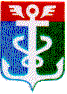 РОССИЙСКАЯ ФЕДЕРАЦИЯПРИМОРСКИЙ КРАЙ
ДУМА НАХОДКИНСКОГО ГОРОДСКОГО ОКРУГАРЕШЕНИЕ27.10.2021                                                                                                                      № 957       О заключении договора безвозмездного пользования муниципальным имуществомВ соответствии с пунктом 4 части 1 статьи 17.1 Федерального закона от 26.07.2006 № 135-ФЗ «О защите конкуренции», Уставом Находкинского городского округа Приморского края, Положением о порядке управления, владения, пользования и распоряжения имуществом, находящимся в муниципальной собственности Находкинского городского округаДума Находкинского городского округа Р Е Ш И Л А:1.	Разрешить администрации Находкинского городского округа заключить договор безвозмездного пользования муниципальным имуществом – нежилое помещение общей площадью 247,7 кв.м., этаж цокольный, расположенным по адресу: г. Находка, ул. Черняховского, 4, с Находкинской городской общественной детской пионерской организацией имени В.И. Ленина сроком на пять лет.2. 	Настоящее решение вступает в силу со дня его принятия.Председатель Думы   					                                      А.А. Киселев  